附件5“浙工之家”微信公众号二维码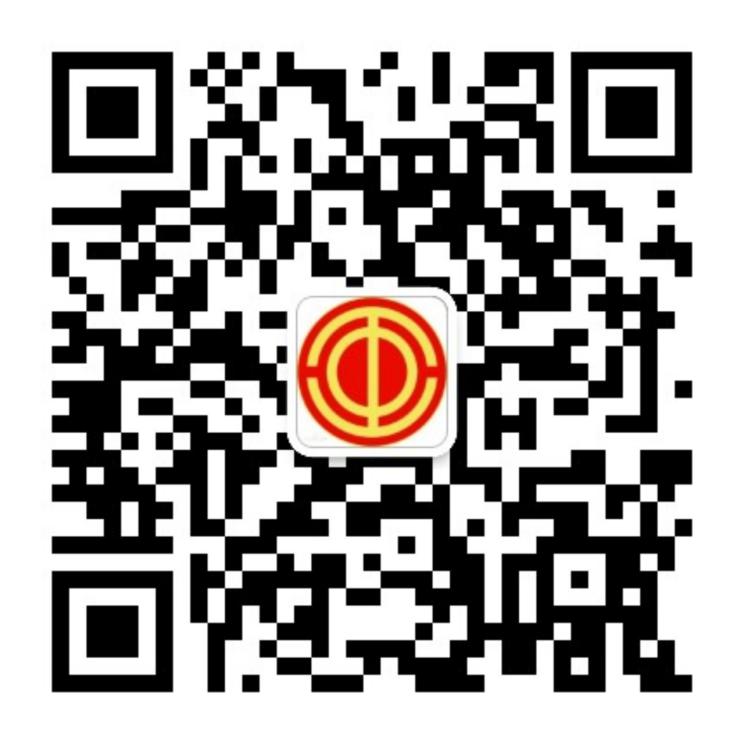 